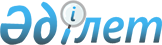 О внесении изменений и дополнений в решение Жалагашского районного маслихата от 24 декабря 2010 года N 37-1 "О бюджете района на 2011-2013 годы"
					
			Утративший силу
			
			
		
					Решение Жалагашского районного маслихата Кызылординской области от 27 апреля 2011 года N 41-1. Зарегистрировано Управление юстиции Жалагашского района Кызылординской области 28 апреля 2011 года за N 10-6-185. Утратило силу в связи с истечением срока действия (письмо Жалагашского районного маслихата Кызылординской области от 14 мая 2012 года N 117)      Сноска. Утратило силу в связи с истечением срока действия (письмо Жалагашского районного маслихата Кызылординской области от 14.05.2012 N 117).

      В соответствии со статьей 109 Бюджетного кодекса Республики Казахстан от 4 декабря 2008 года и подпунктом 1) пункта 1 статьи 6 Закона Республики Казахстан от 23 января 2001 года "О местном государственном управлении и самоуправлении в Республике Казахстан" Жалагашский районный маслихат РЕШИЛ:



      1. Внести в решение Жалагашского районного маслихата от 24 декабря 2010 года N 37-1 "О бюджете района на 2011-2013 годы" (зарегистрировано в Реестре государственной регистрации нормативных правовых актов за номером N 10-6-175, опубликовано в газете "Жалагаш жаршысы" от 15 января 2011 года N 4-5, от 19 января 2011 года N 6-7, от 22 января 2011 года N 8, от 26 января 2011 года N 9, 15 февраля 2011 года N 15-16) следующие изменения и дополнения:

      в пункте 1:

      в подпункте 1):

      цифры "4 424 878" заменить цифрами "4 484 878";

      цифры "866 021" заменить цифрами "926 021";

      в подпункте 2) цифры "4 519 501" заменить цифрами "4 579 501";



      приложение -1, приложение -4, приложение -5 решения Жалагашского районного маслихата от 24 декабря 2010 года N 37-1 "О бюджете района на 2011-2013 годы" изложить в новых редакциях согласно приложениям 1, 2, 3 к настоящему решению;



      дополнить пунктами 1-2, 1-3 и 1-4 следующего содержания:

      "1-2. Увеличить налог на имущество юридических лиц и индивидуальных предпринимателей на 60 000 тысяч тенге в запланируемом доходе бюджета района на 2011 год.

      1-3. Из расходов бюджета района на 2011 год сократить со следующих бюджетных программ:

      По администратору бюджетных программ "Аппарат акима района в городе, города районного значения, поселка, аула (села), аульного (сельского) округа":

      с бюджетной программы "Услуги по обеспечению деятельности акима района в городе, города районного значения, поселка, аула (села), аульного (сельского) округа" 194 тысяч тенге.

      По администратору бюджетных программ "Отдел образования района (города областного значения)":

      с бюджетной программы "Обеспечение деятельности организаций дошкольного воспитания и обучения" 9 635 тысяч тенге;

      с бюджетной программы "Общеобразовательное обучение" 6 848 тысяч тенге;

      с бюджетной программы "Проведение школьных олимпиад, внешкольных мероприятий и конкурсов районного (городского) масштаба" 25 тысяч тенге.

      По администратору бюджетных программ "Отдел культуры и развития языков района (города областного значения)":

      с бюджетной программы "Поддержка культурно-досуговой работы" 678 тысяч тенге.

      По администратору бюджетных программ "Отдел земельных отношений района (города областного значения)":

      с бюджетной программы "Капитальные расходы государственных органов" 154 тысяч тенге.

      1-4. Дополнительные расходы бюджета района на 2011 год направить на следующее бюджетные программы:

      По администратору бюджетных программ "Аппарат акима района (города областного значения)":

      в бюджетную программу "Услуги по обеспечению деятельности акима района (города областного значения)" 900 тысяч тенге;

      в бюджетную программу "Предупреждение и ликвидация чрезвычайных ситуаций масштаба района (города областного значения)" 1 000 тысяч тенге.

      По администратору бюджетных программ "Аппарат акима района в городе, города районного значения, поселка, аула (села), аульного (сельского) округа":

      в бюджетную программу "Услуги по обеспечению деятельности акима района в городе, города районного значения, поселка, аула (села), аульного (сельского) округа" 474 тысяч тенге;

      в бюджетную программу "Благоустройство и озеленение населенных пунктов" 500 тысяч тенге.

      По администратору бюджетных программ "Отдел образования района (города областного значения)":

      в бюджетную программу "Дополнительное образование для детей" 360 тысяч тенге.

      По администратору бюджетных программ "Отдел строительства района (города областного значения)":

      в бюджетную программу "Строительство и реконструкция объектов образования" 16 148 тысяч тенге.

      По администратору бюджетных программ "Отдел жилищно-коммунального хозяйства, пассажирского транспорта и автомобильных дорог района (города областного значения)":

      в бюджетную программу "Услуги по реализации государственной политики на местном уровне в области жилищно-коммунального хозяйства, пассажирского транспорта и автомобильных дорог" 2 000 тысяч тенге;

      в бюджетную программу "Освещение улиц населенных пунктов" 3 100 тысяч тенге;

      в бюджетную программу "Благоустройство и озеленение населенных пунктов" 52 374 тысяч тенге.

      По администратору бюджетных программ "Отдел культуры и развития языков района (города областного значения)":

      в бюджетную программу "Услуги по реализации государственной политики на местном уровне в области развития языков и культуры" 678 тысяч тенге.".



      2. Главному специалисту аппарата Жалагашского районного маслихата (Б.Мукашев) обеспечить государственную регистрацию настоящего решения в Управлении юстиции Жалагашского района и его дальнейшее официальное опубликование в средствах массовой информаций, включая интернет-ресурсы.



      3. Настоящее решение вводится в действие с 1 января 2011 года.      Председатель ХХХХІ-сессии

      районного маслихата,

      Секретарь районного маслихата                   К. СУЛЕЙМЕНОВ      Приложение -1

      к решению Жалагашского районного

      маслихата от "27" апреля

       2011 года N 41-1      Приложение -1

      к решению Жалагашского районного

      маслихата от "24" декабря

      2010 года N 37-1 

Бюджет района на 2011 годПриложение- 2

      к решению Жалагашского районного

      маслихата от "27" апреля

      2011 года N 41-1      Приложение- 4

      к решению Жалагашского районного

      маслихата от "24" декабря

       2010 года N 37-1        

Перечень программ развития бюджета района на 2011-2013 годы      Приложение -3

      к решению Жалагашского районного

      маслихата от "27" апреля

      2011 года N 41-1      Приложение -5

      к решению Жалагашского районного

      маслихата от "14" декабря

       2010 года N 37-1 

Расходы бюджетных программ аппарата акимов поселок, аульных округов на 2011 год
					© 2012. РГП на ПХВ «Институт законодательства и правовой информации Республики Казахстан» Министерства юстиции Республики Казахстан
				КатегорияКатегорияКатегорияКатегорияТыс тенгеКлассКлассКлассТыс тенгеПодклассПодклассТыс тенгеНаименование
Тыс тенгеДоходы44848781Налоговые поступления92602101Подоходный налог1103792Индивидуальный подоходный налог11037903Социальный налог1001221Социальный налог10012204Hалоги на собственность7048041Hалоги на имущество6879413Земельный налог26634Hалог на транспортные средства127005Единый земельный налог150005Внутренние налоги на товары, работы и услуги91462Акцизы15453Поступления за использование природных и других ресурсов45004Сборы за ведение предпринимательской и профессиональной деятельности30255Налог на игорный бизнес7608Обязательные платежи, взимаемые за совершение юридически значимых действий и (или) выдачу документов уполномоченными на то государственными органами или должностными лицами15701Государственная пошлина15702Неналоговые поступления379901Доходы от государственной собственности2005Доходы от аренды имущества, находящегося в государственной собственности20006Прочие неналоговые поступления35991Прочие неналоговые поступления35993Поступления от продажи основного капитала329903Продажа земли и нематериальных активов32991Продажа земли32994Поступления трансфертов 355175902Трансферты из вышестоящих органов государственного управления35517592Трансферты из областного бюджета3551759Функциональная группаФункциональная группаФункциональная группаФункциональная группаCумма тысяч тенге
Администратор бюджетных программАдминистратор бюджетных программАдминистратор бюджетных программПрограммаПрограммаНаименование
Расходы457950101Государственные услуги общего характера273469112Аппарат маслихата района (города областного значения)001Услуги по обеспечению деятельности маслихата района (города областного значения)22738003Капитальные расходы государственных органов1000122Аппарат акима района (города областного значения)001Услуги по обеспечению деятельности акима района (города областного значения)54117003Капитальные расходы государственных органов5500123Аппарат акима района в городе, города районного значения, поселка, аула (села), аульного (сельского) округа001Услуги по обеспечению деятельности акима района в городе, города районного значения, поселка, аула (села), аульного (сельского) округа155207022Капитальные расходы государственных органов2400452Отдел финансов района (города областного значения)001Услуги по реализации государственной политики в области исполнения бюджета района (города областного значения) и управления коммунальной собственностью района (города областного значения)16248003Проведение оценки имущества в целях налогообложения695011Учет, хранение, оценка и реализация имущества, поступившего в коммунальную собственность150018Капитальные расходы государственных органов300453Отдел экономики и бюджетного планирования района (города областного значения)001Услуги по реализации государственной политики в области формирования и развития экономической политики, системы государственного планирования и управления района (города областного значения)14814004Капитальные расходы государственных органов30002Оборона2860122Аппарат акима района (города областного значения)005Мероприятия в рамках исполнения всеобщей воинской обязанности1633122Аппарат акима района (города областного значения)006Предупреждение и ликвидация чрезвычайных ситуаций масштаба района (города областного значения)122703Общественный порядок, безопасность, правовая, судебная, уголовно-исполнительная деятельность1043458Отдел жилищно-коммунального хозяйства, пассажирского транспорта и автомобильных дорог района (города областного значения)1043021Обеспечение безопасности дорожного движения в населенных пунктах104304Образование2307333464Отдел образования района (города областного значения)009Обеспечение деятельности организаций дошкольного воспитания и обучения288038021Увеличение размера доплаты за квалификационную категорию учителям школ и воспитателям дошкольных организаций образования13756464Отдел образования района (города областного значения)003Общеобразовательное обучение1897083006Дополнительное образование для детей45828464Отдел образования района (города областного значения)001Услуги по реализации государственной политики на местном уровне в области образования 17254005Приобретение и доставка учебников, учебно-методических комплексов для государственных учреждений образования района (города областного значения)8577007Проведение школьных олимпиад, внешкольных мероприятий и конкурсов районного (городского) масштаба375012Капитальные расходы государственных органов300015Ежемесячные выплаты денежных средств опекунам (попечителям) на содержание ребенка сироты (детей-сирот), и ребенка (детей), оставшегося без попечения родителей11038020Обеспечение оборудованием, программным обеспечением детей-инвалидов, обучающихся на дому8936467Отдел строительства района (города областного значения)037Строительство и реконструкция объектов образования1614805Здравоохранение135123Аппарат акима района в городе, города районного значения, поселка, аула (села), аульного (сельского) округа002Организация в экстренных случаях доставки тяжелобольных людей до ближайшей организации здравоохранения, оказывающей врачебную помощь13506Социальная помощь и социальное обеспечение249697451Отдел занятости и социальных программ района (города областного значения)002Программа занятости35069003Оказание ритуальных услуг по захоронению умерших Героев Советского Союза, "Халық Қаһарманы", Героев Социалистического труда, награжденных Орденом Славы трех степеней и орденом "Отан" из числа участников и инвалидов войны63004Оказание социальной помощи на приобретение топлива специалистам здраво-охранения, образования, социального обеспечения, культуры и спорта в сельской местности в соответствии с законодательством Республики Казахстан10000005Государственная адресная социальная помощь11382006Жилищная помощь16572007Социальная помощь отдельным категориям нуждающихся граждан по решениям местных представительных органов14100009Социальная поддержка граждан, награжденных от 26 июля 1999 года орденами "Отан", "Даңқ", удостоенных высокого звания "Халық қаһарманы", почетных званий республики207010Материальное обеспечение детей-инвалидов, воспитывающихся и обучающихся на дому1851014Оказание социальной помощи нуждающимся гражданам на дому33557016Государственные пособия на детей до 18 лет73835017Обеспечение нуждающихся инвалидов обязательными гигиеническими средствами и предоставление услуг специалистами жестового языка, индивидуальными помощниками в соответствии с индивидуальной программой реабилитации инвалида22360023Обеспечение деятельности центров занятости8317451Отдел занятости и социальных программ района (города областного значения)001Услуги по реализации государственной политики на местном уровне в области обеспечения занятости и реализации социальных программ для населения21438011Оплата услуг по зачислению, выплате и доставке пособий и других социальных выплат646021Капитальные расходы государственных органов30007Жилищно-коммунальное хозяйство973173467Отдел строительства района (города областного значения)004Развитие, обустройство и (или) приобретение инженерно-коммуникационной инфраструктуры32300022Развитие инженерно-коммуникационной инфраструктуры в рамках Программы занятости 202014000458Отдел жилищно-коммунального хозяйства, пассажирского транспорта и автомобильных дорог района (города областного значения)012Функционирование системы водоснабжения и водоотведения7192467Отдел строительства района (города областного значения)006Развитие системы водоснабжения713179123Аппарат акима района в городе, города районного значения, поселка, аула (села), аульного (сельского) округа008Освещение улиц населенных пунктов17930009Обеспечение санитарии населенных пунктов10807011Благоустройство и озеленение населенных пунктов10519458Отдел жилищно-коммунального хозяйства, пассажирского транспорта и авто-мобильных дорог района (города областного значения)015Освещение улиц населенных пунктов18100018Благоустройство и озеленение населенных пунктов14914608Культура, спорт, туризм и информационное пространство212702455Отдел культуры и развития языков района (города областного значения)003Поддержка культурно-досуговой работы123718465Отдел физической культуры и спорта района (города областного значения)006Проведение спортивных соревнований на районном (города областного значения) уровне300007Подготовка и участие членов сборных команд района (города областного значения) по различным видам спорта на областных спортивных соревнованиях3445467Отдел строительства района (города областного значения)008Развитие объектов спорта и туризма3302455Отдел культуры и развития языков района (города областного значения)006Функционирование районных (городских) библиотек45183007Развитие государственного языка и других языков народа Казахстана535456Отдел внутренней политики района (города областного значения)002Услуги по проведению государственной информационной политики через газеты и журналы 4000005Услуги по проведению государственной информационной политики через телерадиовещание1685455Отдел культуры и развития языков района (города областного значения)001Услуги по реализации государственной политики на местном уровне в области развития языков и культуры9446010Капитальные расходы государственных органов150456Отдел внутренней политики района (города областного значения)001Услуги по реализации государственной политики на местном уровне в области информации, укрепления государственности и формирования социального оптимизма граждан8710003Реализация региональных программ в сфере молодежной политики2140006Капитальные расходы государственных органов150465Отдел физической культуры и спорта района (города областного значения)001Услуги по реализации государственной политики на местном уровне в сфере физической культуры и спорта9788004Капитальные расходы государственных органов15010Сельское, водное, лесное, рыбное хозяйство, особо охраняемые природные территории, охрана окружающей среды и животного мира, земельные отношения72962462Отдел сельского хозяйства района (города областного значения)001Услуги по реализации государственной политики на местном уровне в сфере сельского хозяйства15163006Капитальные расходы государственных органов150099Реализация мер социальной поддержки специалистов социальной сферы сельских населенных пунктов за счет целевых трансфертов из республиканского бюджета6348467Отдел строительства района (города областного значения)010Развитие объектов сельского хозяйства4800473Отдел ветеринарии района (города областного значения)001Услуги по реализации государственной политики на местном уровне в сфере ветеринарии8865003Капитальные расходы государственных органов150006Организация санитарного убоя больных животных2140007Организация отлова и уничтожения бродячих собак и кошек1254008Возмещение владельцам стоимости изымаемых и уничтожаемых больных животных, продуктов и сырья животного происхождения2140463Отдел земельных отношений района (города областного значения)001Услуги по реализации государственной политики в области регулирования земельных отношений на территории района (города областного значения)7675007Капитальные расходы государственных органов2096473Отдел ветеринарии района (города областного значения)011Проведение противоэпизоотических мероприятий2218111Промышленность, архитектурная, градостроительная и строительная деятельность36425467Отдел строительства района (города областного значения)001Услуги по реализации государственной политики на местном уровне в области строительства25833017Капитальные расходы государственных органов150468Отдел архитектуры и градостроительства района (города областного значения)001Услуги по реализации государственной политики в области архитектуры и градостроительства на местном уровне 10292004Капитальные расходы государственных органов15012Транспорт и коммуникации368648458Отдел жилищно-коммунального хозяйства, пассажирского транспорта и авто-мобильных дорог района (города областного значения)022Развитие транспортной инфраструктуры202440023Обеспечение функционирования автомобильных дорог165719024Организация внутрипоселковых (внутригородских) внутрирайонных общественных пассажирских перевозок 48913Прочие29679469Отдел предпринимательства района (города областного значения)001Услуги по реализации государственной политики на местном уровне в области развития предпринимательства и промышленности 8505003Поддержка предпринимательской деятельности236004Капитальные расходы государственных органов150451Отдел занятости и социальных программ района (города областного значения)022Поддержка частного предпринимательства в рамках программы "Дорожная карта бизнеса-2020"7800452Отдел финансов района (города областного значения)012Резерв местного исполнительного органа района (города областного значения) 1500458Отдел жилищно-коммунального хозяйства, пассажирского транспорта и авто-мобильных дорог района (города областного значения)001Услуги по реализации государственной политики на местном уровне в области жилищно-коммунального хозяйства, пассажирского транспорта и автомобильных дорог 11338013Капитальные расходы государственных органов15014Обслуживание долга2255452Отдел финансов района (города областного значения)013Обслуживание долга местных исполнительных органов по выплате вознаграждений и иных платежей по займам из областного бюджета225515Трансферты49120452Отдел финансов района (города областного значения)006Возврат неиспользованных (недоиспользованных) целевых трансфертов49120Чистое бюджетное кредитование108496Бюджетные кредиты 11407507Жилищно-коммунальное хозяйство49000467Отдел строительства района (города областного значения)003Строительство и (или) приобретение жилья государственного коммунального жилищного фонда4900010Сельское, водное, лесное, рыбное хозяйство, особо охраняемые природные территории, охрана окружающей среды и животного мира, земельные отношения65075462Отдел сельского хозяйства района (города областного значения)008Бюджетные кредиты для реализации мер социальной поддержки специалистов социальной сферы сельских населенных пунктов650755Погашение бюджетных кредитов55791Погашение бюджетных кредитов, выданных из государственного бюджета13Погашение бюджетных кредитов, выданных из местного бюджета физическим лицам 5579Дефицит (профицит) бюджета-211058Финансирование дефицита (использование профицита) бюджета2110587Поступление займов661462Договоры займа03Займы, получаемые местным исполнительным органам районов (городов областного значения)6614616Погашение займов7939452Отдел финансов района (города областного значения)008Погашение долга местного исполнительного органа перед вышестоящим бюджетом79398Движение остатков бюджетных средств1449121Свободные остатки бюджетных средств01Свободные остатки бюджетных средств144912Функциональная группаФункциональная группаФункциональная группаФункциональная группа2011 г.

(тыс тенге

(мың теңге)
2012 г.

(тыс тенге)
2013 г.

(тыс тенге)
Администратор бюджетных программАдминистратор бюджетных программАдминистратор бюджетных программПрограммаПрограммаНаименование
Всего 1035169212002480004Образование16148467Отдел строительства района (города областного значения)037Строительство и реконструкция объектов образования1614807Жилищно-коммунальное хозяйство808479467Отдел строительства района (города областного значения)003Строительство и (или) приобретение жилья государственного коммунального жилищного фонда49000004Развитие, обустройство и (или) приобретение инженерно коммуникационной инфраструктуры32300022Развитие инженерно коммуникационной инфраструктуры в рамках Программы занятости 202014000006Развитие системы водоснабжения71317908Культура, спорт, туризм и информационное пространство3302467Отдел строительства района (города областного значения)008Развитие объектов спорта и туризма330210Сельское, водное, лесное, рыбное хозяйство, особо охраняемые природные территории, охрана окружающей среды и животного мира, земельные отношения480048004800467Отдел строительства района (города областного значения)010Развитие объектов сельского хозяйства48004800480012Транспорт и коммуникации202440207202458Отдел жилищно-коммунального хозяйства, пассажирского транспорта и автомобильных дорог района (города областного значения)022Развитие транспортной инфраструктуры202440207202п/н
Администратор бюджетных программ
Услуги по обеспечению деяте-льнос-ти акима района в городе, города район-ного значе-ния, посел-ка, аула (села),ауль-ного (сель-ского)округа
Капи-таль-ные рас-

ходы госу-дарствен-

ных орга-нов
Организа-ция в экстрен-ных случаях доставки тяжело -больных людей до ближай-шей организа-ции здравоохранения, оказывающей врачеб-

ную помощь
Осве-щение улиц насе-лен-ных пунк-тов
Обес-пече-ние сани-тарии населенных пунк-тов
Благоустройство и озеленение насе-лен-

ных пунк-тов
1Аппарат акима поселок Жалагаш2164030011420660772192Аппарат акима аульного округа Аксу108091506803002003Аппарат акима аульного округа Аккыр98021503723002004Аппарат акима аульного округа Аламесек98621503723002005Аппарат акима аульного округа Аккум100841503723002006Аппарат акима аульного округа Бухарбай батыр94181503723007007Аппарат акима аульного округа Енбек87531503723002008Аппарат акима аульного округа Шаменов8903150273723002009Аппарат акима аульного округа Каракеткен93701502737230020010Аппарат акима аульного округа Тан910415037130020011Аппарат акима аульного округа Мадениет93881502737130020012Аппарат акима аульного округа Макпалкол989315037130020013Аппарат акима аульного округа Жанадария909915037130020014Аппарат акима аульного округа Мырзабай ахун97971502737130020015Аппарат акима аульного округа Жанаталап928515027371300200Всего1552072400135179301080710519